    Go to Scouts NSW  “State Forms”  and down to “Activities” 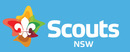                              Open the file Activity Notification and Approval System (ANS) (Replaces WHS-3)SAMPLE   Activity Approval and Notification FormYour Email Address *Purpose of the formThis form replaces the E1 Part 3 as the primary form for activity notification. Your RC Activities will be notified in line with the NSW Adventurous Activities Core Conduct Procedure when you submit this form.The approval of your Activity is determined by the "What Activity can I Run?" matrix.   This form should be completed by the Activity Leader in Charge, possibly collaborating with a Youth Member. It should be reviewed by any Guides involved in running the activity.What you will need to submit this form The qualified leader responsible for each specific adventurous activity OR basic safety information about the Commercial Operator.E1 Parts I and II or an equivalent Operoo form for the activity (Photo of paper copy, PDF OR Operoo copy) Risk Assessment(s) to cover each adventurous activity covered in your submission (PDF, JPG or Word.doc) The Activity Plan for the activity, including any attachments.COVID-19 risks should be incorporated into the risk assessment and Activity Plan during the pandemic. Refer to the State Website for the most up to date information and requirements.You can come back to this form at any time before submission by providing your email address and clicking "Save & Return" at the bottom of the page.You will receive an email with your submission. Please forward that to all other leaders involved in the activity.Your DetailsPlease provide your details or the details of the Activity Leader in Charge if that is not you (this is the person responsible for running the activity).Your Full Name *Your Phone Number *Formation Running ActivityFormation Running ActivityStart typing your group’s name to select (for example if you are in 1st Albury, start typing “Albury”)Formation Running ActivityMy Scout Group or Formation is not listedYesYour Region *Your Formation Leader or Leader in Charge (LIC) email addressAbout the ActivityActivity Name *Planned Start Date *Planned Start Time *Expected start time of the activity.Planned Finish Date *Planned End Time *Expected time that the activity will finish - you should provide contingencies and rescue call times in your Activity Plan.Location Details *Please provide the locality where the activity is being held. For example a National Park or the closest town. You can provide more details in your Activity Plan if needed.Activity Location *Inside my Scouts RegionInside another Scouts NSW RegionIn another Branch/Interstate.Overseas.What Adventurous Activities are Relevant?In the section below, you'll be asked to fill in which activities are relevant to your activity and what qualification is required for each type of activity is in the "What Activity can I Run" matrix.Here is the breakdown of what is included in each high-level category:Alpine - Cross Country Skiing, Downhill Skiing, Snowboarding, Snow Camping, Snow ShoeingAquatics - Snorkelling, SCUBA, Swimming, Surfing, Lifesaving, Swift Water SafetyArcheryBoating - Sailing, Windsurfing, Power Boating, Water Skiing, WakeboardingBushcraft- Rope Bridges, Pioneering, Survival
BushwalkingChallenge Ropes - High Ropes, Low Ropes, Rope BridgesCycling - Cycling, Mountain Biking, Cycle Touring
CampingFishing / AnglingFlying - Flying Camps, Flight School, Joy Flights, Hot Air Ballooning, DronesFlying FoxMotoring  - Four Wheel Driving (4WD), Go-Karting, Learning to DriveHorse RidingPaddling - Canoeing, Kayaking, Rafting, Sea Kayaking, White Water Canoeing/Kayaking/Rafting, Stand-up Paddle Boarding, RowingVertical - Abseiling, Canyoning, Caving, Crate Stacking, Climbing, Climbing wallAdditionally, please select if you are doing activities run by a commercial provider (any activity run by an external operator).Included Adventurous ActivitiesPlease select all of the specific Adventurous Activities your submission coversAlpineAquaticsArcheryBoatingBushcraftBushwalkingCampingChallenge RopesCyclingFishing / AnglingFlyingFlying FoxMotoringHorse RidingPaddlingVerticalCommercial ActivitiesActivity Approver *Please refer to the "What Activities can I Run?" matrix to determine who the approver should be. It will be your RCA or a delegate for high-risk activities, and for lower-risk activities, it will be your group/formation leader.We can't automatically get your Group Leader's approval, so please ensure you have that before submitting.
Activity Approver *Emergency ContactsPlease provide details on your emergency contacts. Emergency contacts should have details of your plans, know how to contact parents and stakeholders in the event of an emergency, and be contactable by phone during the planned run time of the activity.  You must include a second emergency contact when the activity is not in or adjacent to an urban area that has mobile coverage.By providing their details you confirm that you have obtained their permission to share their contact information with Scouts NSW , and that they have agreed to be the emergency contacts for this activity.First Emergency Contact Name *First Emergency Contact Phone Number *First Emergency Contact's email *A copy of your submission will be sent to this email address.  Take care to enter the email CORRECTLY - as you will NOT be notified if your email fails to deliver. Second Emergency Contact NameSecond Emergency Contact Phone NumberSecond Emergency Contact's emailA copy of your submission will be sent to this email address.  Take care to enter the email CORRECTLY - as you will NOT be notified if your email fails to deliver. Upload DocumentsOperoo Users:
Open your E1. In Operoo, select PREVIEW E-Form / PRINT / SAVE to PDF.  Save to your computer, then attach to this form.If you are using an Operoo form, please ensure that your emergency contacts have been made staff on the form or export the participants' list, including emergency contact details.Paper E1 UsersIf you are using a paper E1, please ensure that participant details from the form have been provided to the emergency contacts before departure.(Do not save E1s with personal information to your computer)Risk Assessment (s)  UploadPlease attach the Risk Assessment(s) and any other related documents to support your submission.Participant Consent Form  UploadPlease provide a PDF or photo of your paper E1 Part 1 & 2 form, or a copy of your Operoo, OLEMS or EMS form.Activity Plan UploadPlease attach your completed activity plan using the Activity Plan template. This will be reviewed by your Region Commissioner - Activities (RCA) or their delegate. They may ask you to make amendments.Exporting the activity plan from Terrain is also acceptable, provided it covers all the headings in the Activity Plan Template.Please also include any attachments to the Activity Plan if relevant with the Activity Plan.Additional CommentsAny other information or suggestion you would like to provideUntil advised otherwise, you are required to email the documents you have attached in this submission to your Group Leader and nominated Emergency Contacts.Activity Leader DeclarationI have gained approval from all land rights holders for the area that the activity is being run. *This will often include NPWS, Local Councils, etcYesI have read and applied all relevant aspects of Scouts NSW Policies & Procedures. *You can find the relevant Policies and Procedures at this link.YesI have briefed the emergency contacts with the details of this activity and they are familiar with how to run an emergency response *YesI will provide a full list of participants and their emergency contacts to the activity emergency contacts before departure. *YesWhat happens after you submit the form?If your Formation Leader approves your activity, you will receive an automated response saying your "Activity is Approved."If your activity needs approval from your RC (Activities), they or their delegate will receive your form to review. When they have reviewed and approved your activity, you will be advised by an automated email.  Alternatively, your RC (Activities) will contact you or return your ANS submission to you for rework.If your activity is being held in another region, the RC (Activities) for the region you nominated will also receive your form.The form will also be sent to the Region office & Region Commissioner, in both your region and the region the activity is occurring.Your emergency contacts will also be sent a copy.Save and Return